от 01.04.2022 года              № 3О созыве  двадцатой (внеочередной) сессии Собрания депутатов Килемарского муниципального района Республики Марий Эл седьмого созываСозвать двадцатую (внеочередную) сессию Собрания депутатов Килемарского муниципального района  6 апреля 2022 года в 10 часов 00 минут с повесткой дня: О преобразовании Большекибеевского сельского поселения, Нежнурского сельского поселения, Широкундышского сельского поселения и городского поселения Килемары путем их объединения в муниципальное образование городское поселение Килемары Килемарского муниципального района Республики Марий Эл.Глава Килемарскогомуниципального района                                                  Н. СорокинКИЛЕМАРСКИЙ МУНИЦИПАЛЬНЫЙ РАЙОНЫН   ВУЙЛАТЫШЫЖЫ ГЛАВА КИЛЕМАРСКОГО МУНИЦИПАЛЬНОГО РАЙОНАРАСПОРЯЖЕНИЙРАСПОРЯЖЕНИЕ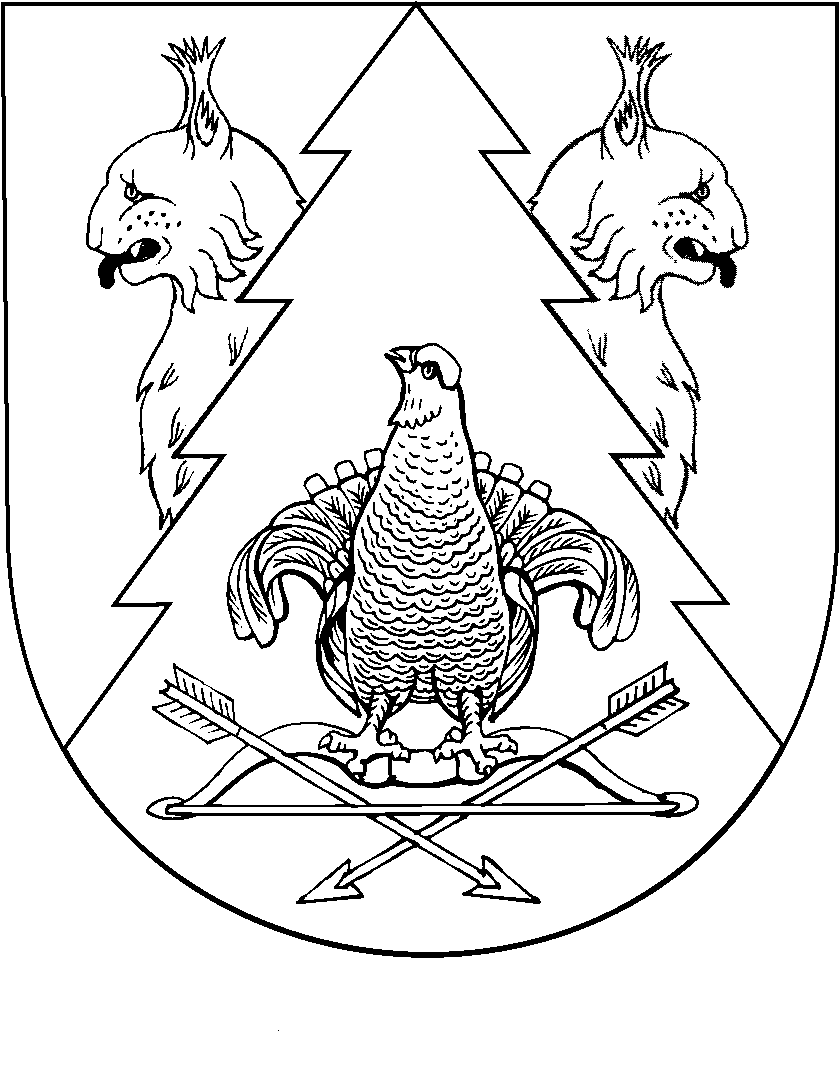 